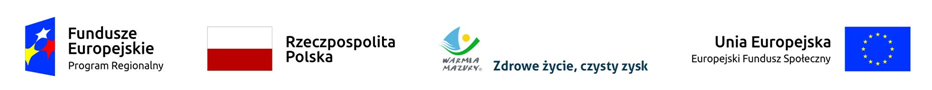 Załącznik nr 5O-IV.272.17.2019							Zamawiający:							Województwo Warmińsko-Mazurskie 							ul. Emilii Plater 1							10-562 OlsztynWykonawca:…………………………………………………………………………(pełna nazwa/firma, adres, w zależności od podmiotu: NIP/PESEL, KRS/CEiDG)reprezentowany przez:…………………………………………………………………………(imię, nazwisko, stanowisko/podstawa do  reprezentacji)Oświadczenie wykonawcy Na potrzeby zapytania ofertowego o udzielenie zamówienia publicznego
pn. Świadczenie usług tłumaczenia ustnego konsekutywnego oraz szeptanego z języka angielskiego na język polski i z języka polskiego na język angielski na potrzeby realizacji RPO WiM 2014-2020, prowadzonego przez Województwo Warmińsko-Mazurskie, oświadczam, co następuje:INFORMACJA DOTYCZĄCA WYKONAWCY:Oświadczam, że spełniam warunki udziału w Zapytaniu ofertowym określone przez zamawiającego w Rozdziale III ust. 1 Zapytania ofertowego.…………….……. (miejscowość), dnia ………….……. r. 							…………………………………………(podpis)INFORMACJA W ZWIĄZKU Z POLEGANIEM NA ZASOBACH INNYCH PODMIOTÓW: Oświadczam, że w celu wykazania spełniania warunków udziału w zapytaniu ofertowym, określonych przez zamawiającego w Rozdziale III ust. 1 Zapytania ofertowego, polegam na zasobach następującego/ych podmiotu/ów: …………………………………………………………...……………………………………………………………………………………………………………….…………………………………….., w następującym zakresie: …………………………………………………………………………………………………………………………………………………………… (wskazać podmiot i określić odpowiedni zakres dla wskazanego podmiotu). …………….……. (miejscowość), dnia ………….……. r. 							…………………………………………(podpis)OŚWIADCZENIE DOTYCZĄCE PODANYCH INFORMACJI:Oświadczam, że wszystkie informacje podane w powyższych oświadczeniach są aktualne 
i zgodne z prawdą oraz zostały przedstawione z pełną świadomością konsekwencji wprowadzenia zamawiającego w błąd przy przedstawianiu informacji.…………….……. (miejscowość), dnia ………….……. r. 							…………………………………………(podpis)